Четвер 26.03.20Група МГШМ – 32 Предмет. Фізична культураВикладач: Паніна Ольга ОлександрівнаУрок № 47Тема уроку: ВолейболПередачі м’яча зверху та знизу.6. Передача м’яча зверху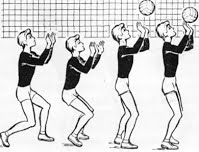 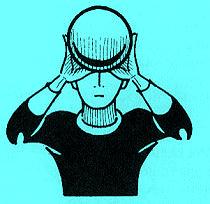 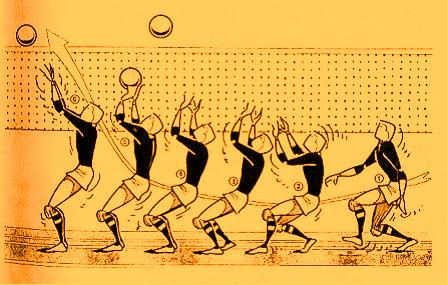 7. Передача м’яча знизу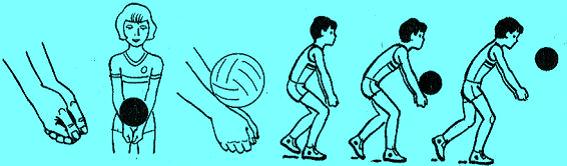 Замість м’яча можна використовувати повітряну кульку.https://youtu.be/PQh3gVGPXnQhttps://youtu.be/rW-7hTGRZ8Ehttps://youtu.be/wvjG82r3c3Ahttps://youtu.be/S98wO9zcjN8https://youtu.be/9YzQIUMp2kMhttps://youtu.be/K9X_wB1Yu848. Вправи для спини:https://youtu.be/3X3475HaPI0https://youtu.be/bfW8VL-1IQ0https://youtu.be/toDNwxQTSzI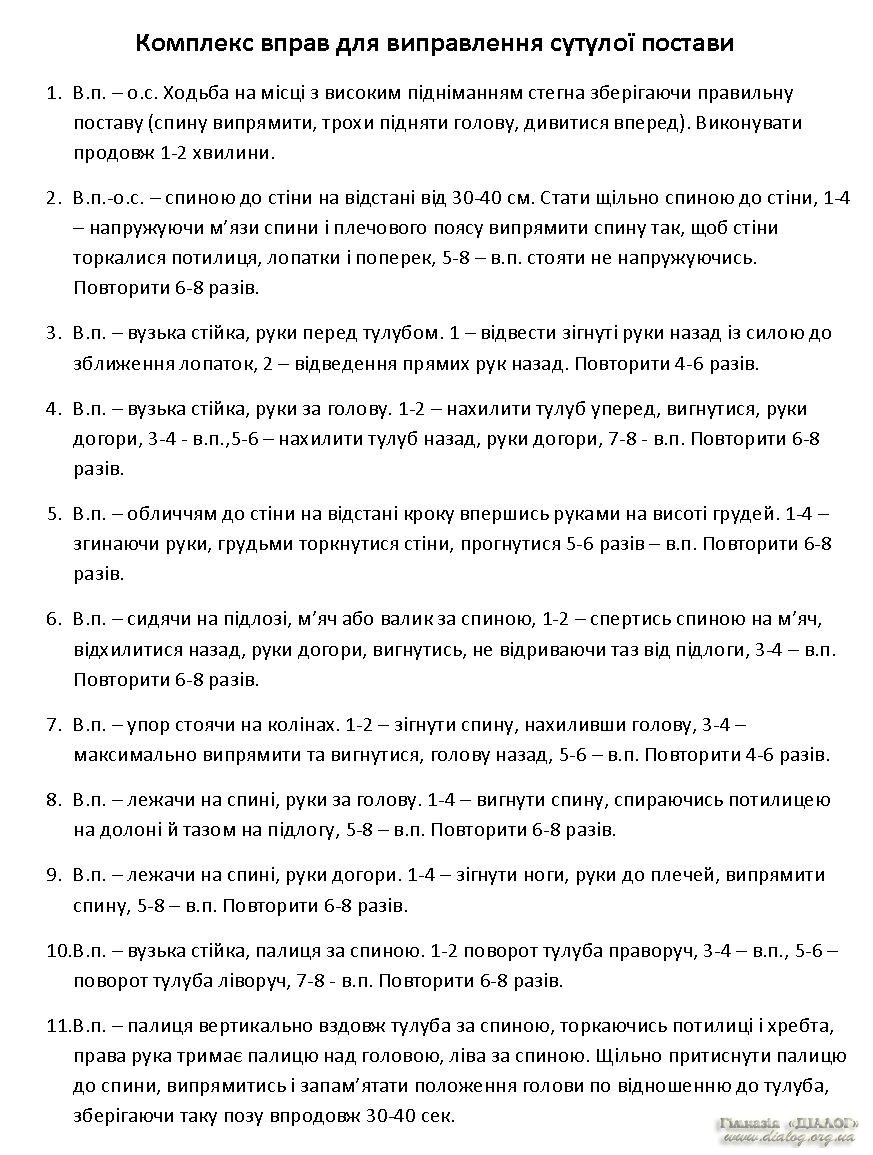 